U N I T E D   N A T I O N S                          N A T I O N S   U N I E S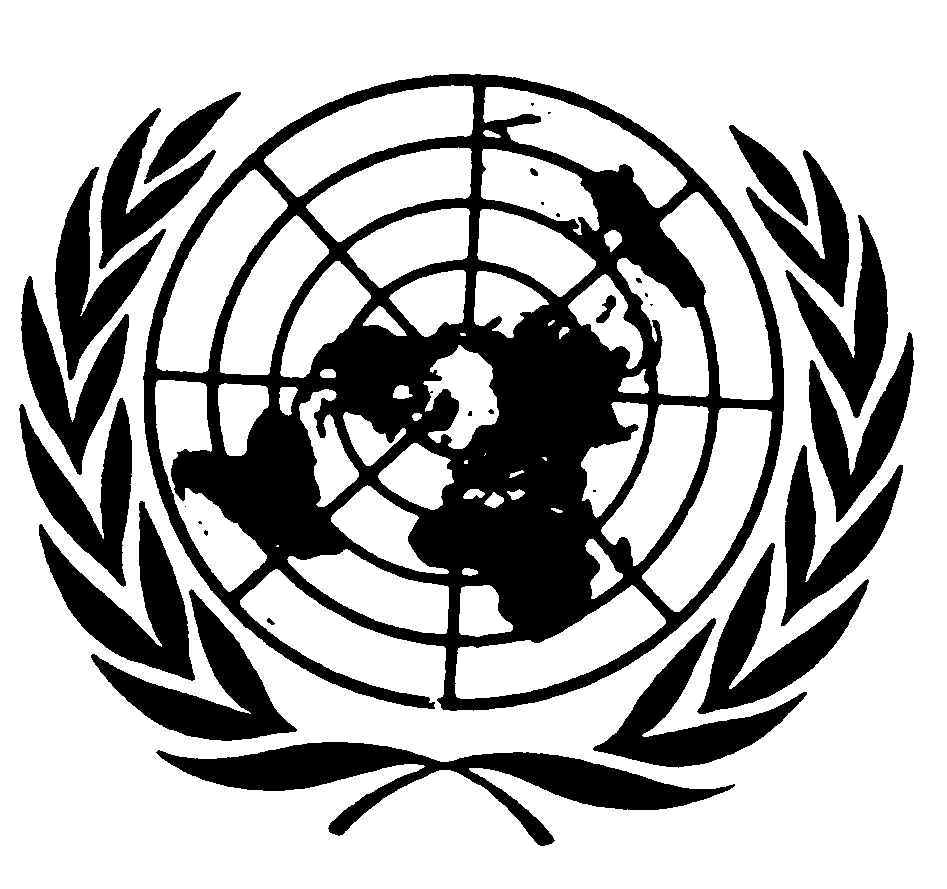 LE SECRÉTAIRE GÉNÉRAL-- MESSAGE VIDÉO DIFFUSÉ À L’OCCASION DU DÉBUT DU RAMADAN Le 10 mars 2024 Je tiens à présenter mes vœux les plus chaleureux aux millions de musulmanes et de musulmans qui, de par le monde, entament le mois sacré du ramadan.Le ramadan incarne les valeurs de paix, de résilience et de générosité. C’est un temps de réflexion et de prière, une occasion de se rassembler et de se soutenir mutuellement. Malheureusement, nombreux sont celles et ceux qui marqueront ce mois dans les conflits, les déplacements forcés et la peur. Mes pensées et mon cœur les accompagnent, de l’Afghanistan au Sahel, de la Corne de l’Afrique à la Syrie et au-delà. Je souhaite adresser un message particulier de solidarité et de soutien à toutes celles et ceux qui souffrent des horreurs à Gaza.En ces temps difficiles, l’esprit du ramadan apporte une lueur d’espoir et nous rappelle notre humanité commune.Inspirons-nous en tous pour :Surmonter les divisions ; Aider les personnes dans le besoin ;Œuvrer ensemble à la sécurité et à la dignité de chaque membre de la famille humaine. Puisse ce mois saint nous apporter la paix et nous guider vers un monde plus juste et plus compatissant.Ramadan Karim.***